 On the Road – Resource 27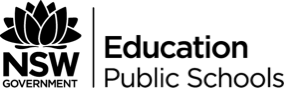 Explaining a shot in the film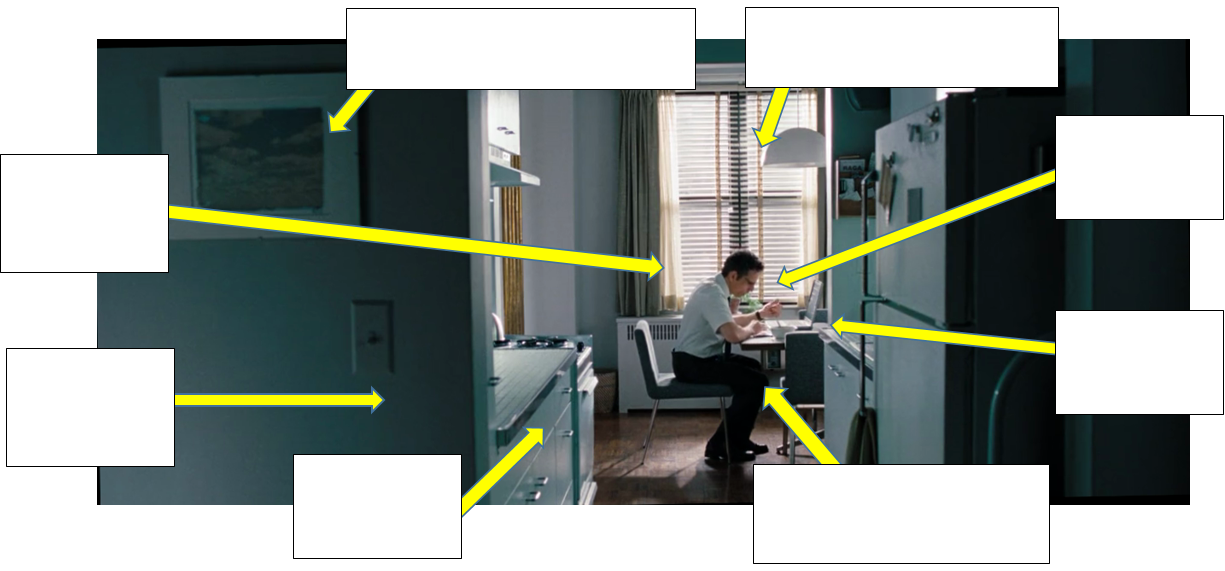 QuestionsLabel each section of the shot above.What does each thing say about Walter as a person? (Use the boxes to explain.)If you wanted to make Walter into a completely different character, what would you change in this shot to achieve this?